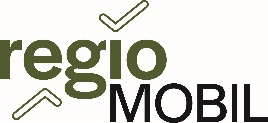 Bestellformular HausabholungZum Zweck der Hausabholung durch das Mikro-ÖV System „regioMOBIL“.*PflichtfelderEinwilligung zur Datenverwendung lt. DSVGO (Artikel 6 Abs. (1) a)Hiermit erkläre ich mich damit einverstanden, dass die von mir eingegebenen persönlichen Daten zum Zwecke der Hausabholung durch das Mikro-ÖV System „regioMOBIL“ von der Gemeinde St. Peter im Sulmtal an die Regionalmanagement Südweststeiermark GmbH sowie deren technische Partner in der Umsetzung übermittelt, gespeichert und für die Disposition (Fahrtvermittlung) an die im System teilnehmenden Verkehrsunternehmen (Taxiunternehmen) weitergegeben werden dürfen.Eine Löschung der Daten erfolgt auf schriftlichen Wunsch der jeweilig Betroffenen oder nach Beendigung des Mikro-ÖV Systems nach Ablauf der gesetzlichen Behaltefrist.Diese Einwilligung kann jederzeit mittels Briefs an die Gemeinde St. Peter im Sulmtal widerrufen werden. Der Widerruf gilt jedoch nur mit Wirkung für die Zukunft, nicht rückwirkend. Bei Rückfragen wenden Sie sich bitte entweder an die Gemeinde St. Peter im Sulmtal oder an die Regionalmanagement Südweststeiermark GmbH.St. Peter im Sulmtal, am _______________	Unterschrift: ______________________Geschlechtmännlich weiblich diversVorname*Nachname*GeburtsdatumAdresse*PLZ, Ort*Tel. Nr.*E-Mail-AdresseBegründung Hausabholung*Ab Pflegestufe 1Behindertenausweis/passÄrztliches AttestAb Pflegestufe 1Behindertenausweis/passÄrztliches AttestAb Pflegestufe 1Behindertenausweis/passÄrztliches AttestZeitraum*dauerhaftvon	 bis dauerhaftvon	 bis dauerhaftvon	 bis 